Сумська міська рада VІІ СКЛИКАННЯ LIII СЕСІЯРІШЕННЯ від 30 січня 2019 року № 4480-МР м. СумиРозглянувши звернення громадянки, надані документи, відповідно до статей 12, 40, 79-1, 116, 118, 120, 121, 122 Земельного кодексу України, статті 55 Закону України «Про землеустрій», керуючись статтею 25, пунктом 34 частини першої статті 26 Закону України «Про місцеве самоврядування в Україні», Сумська міська рада  ВИРІШИЛА:1. Визнати таким, що втратив чинність, пункт 154 додатку № 1 до рішення Сумської міської ради  від 28.04.2004 № 792-МР «Про передачу у власність, оренду та зміну цільового призначення земельних ділянок громадянам» стосовно надання у приватну власність земельної ділянки площею 0,0461 га за адресою: м. Суми,    вул. Заслонова, 13 Павличенко Марфі Прокопівні у зв’язку з неоформленням нею права власності на земельну ділянку та переходом права власності на житловий будинок, розташований на даній земельній ділянці, до Ігнатенко Ірини Панасівни.2. Затвердити технічну документацію із землеустрою щодо встановлення (відновлення) меж земельної ділянки в натурі (на місцевості) та надати у приватну власність Ігнатенко Ірині Панасівні земельну ділянку за адресою:       м. Суми, вул. Заслонова, 13, площею 0,0452 га, кадастровий номер 5910136300:08:015:0002. Категорія та функціональне призначення земельної ділянки: землі житлової та громадської забудови Сумської міської ради для будівництва і обслуговування житлового будинку, господарських будівель і споруд (присадибна ділянка).Секретар Сумської міської ради                                                                     А.В. БарановВиконавець: Михайлик Т.М.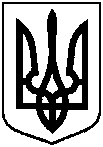 Про часткову втрату чинності рішення Сумської міської ради  та надання у приватну власність земельної ділянки за адресою:              м. Суми, вул. Заслонова, 13 Ігнатенко Ірині Панасівні, яка знаходиться у неї в користуванні